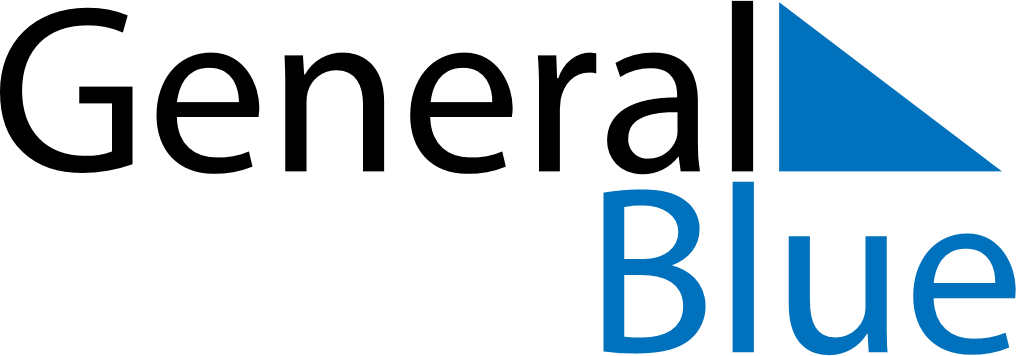 June 2024June 2024June 2024June 2024June 2024June 2024June 2024Bokani, Niger, NigeriaBokani, Niger, NigeriaBokani, Niger, NigeriaBokani, Niger, NigeriaBokani, Niger, NigeriaBokani, Niger, NigeriaBokani, Niger, NigeriaSundayMondayMondayTuesdayWednesdayThursdayFridaySaturday1Sunrise: 6:17 AMSunset: 6:56 PMDaylight: 12 hours and 38 minutes.23345678Sunrise: 6:17 AMSunset: 6:56 PMDaylight: 12 hours and 38 minutes.Sunrise: 6:18 AMSunset: 6:56 PMDaylight: 12 hours and 38 minutes.Sunrise: 6:18 AMSunset: 6:56 PMDaylight: 12 hours and 38 minutes.Sunrise: 6:18 AMSunset: 6:56 PMDaylight: 12 hours and 38 minutes.Sunrise: 6:18 AMSunset: 6:57 PMDaylight: 12 hours and 39 minutes.Sunrise: 6:18 AMSunset: 6:57 PMDaylight: 12 hours and 39 minutes.Sunrise: 6:18 AMSunset: 6:57 PMDaylight: 12 hours and 39 minutes.Sunrise: 6:18 AMSunset: 6:58 PMDaylight: 12 hours and 39 minutes.910101112131415Sunrise: 6:18 AMSunset: 6:58 PMDaylight: 12 hours and 39 minutes.Sunrise: 6:18 AMSunset: 6:58 PMDaylight: 12 hours and 39 minutes.Sunrise: 6:18 AMSunset: 6:58 PMDaylight: 12 hours and 39 minutes.Sunrise: 6:18 AMSunset: 6:58 PMDaylight: 12 hours and 39 minutes.Sunrise: 6:19 AMSunset: 6:59 PMDaylight: 12 hours and 39 minutes.Sunrise: 6:19 AMSunset: 6:59 PMDaylight: 12 hours and 40 minutes.Sunrise: 6:19 AMSunset: 6:59 PMDaylight: 12 hours and 40 minutes.Sunrise: 6:19 AMSunset: 6:59 PMDaylight: 12 hours and 40 minutes.1617171819202122Sunrise: 6:19 AMSunset: 7:00 PMDaylight: 12 hours and 40 minutes.Sunrise: 6:19 AMSunset: 7:00 PMDaylight: 12 hours and 40 minutes.Sunrise: 6:19 AMSunset: 7:00 PMDaylight: 12 hours and 40 minutes.Sunrise: 6:20 AMSunset: 7:00 PMDaylight: 12 hours and 40 minutes.Sunrise: 6:20 AMSunset: 7:00 PMDaylight: 12 hours and 40 minutes.Sunrise: 6:20 AMSunset: 7:01 PMDaylight: 12 hours and 40 minutes.Sunrise: 6:20 AMSunset: 7:01 PMDaylight: 12 hours and 40 minutes.Sunrise: 6:21 AMSunset: 7:01 PMDaylight: 12 hours and 40 minutes.2324242526272829Sunrise: 6:21 AMSunset: 7:01 PMDaylight: 12 hours and 40 minutes.Sunrise: 6:21 AMSunset: 7:01 PMDaylight: 12 hours and 40 minutes.Sunrise: 6:21 AMSunset: 7:01 PMDaylight: 12 hours and 40 minutes.Sunrise: 6:21 AMSunset: 7:02 PMDaylight: 12 hours and 40 minutes.Sunrise: 6:21 AMSunset: 7:02 PMDaylight: 12 hours and 40 minutes.Sunrise: 6:22 AMSunset: 7:02 PMDaylight: 12 hours and 40 minutes.Sunrise: 6:22 AMSunset: 7:02 PMDaylight: 12 hours and 40 minutes.Sunrise: 6:22 AMSunset: 7:02 PMDaylight: 12 hours and 40 minutes.30Sunrise: 6:22 AMSunset: 7:02 PMDaylight: 12 hours and 39 minutes.